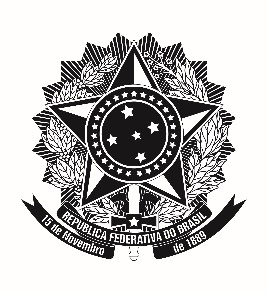 MINISTÉRIO DA EDUCAÇÃOINSTITUTO FEDERAL DE EDUCAÇÃO, CIÊNCIA E TECNOLOGIA DE PERNAMBUCOCOMISSÃO PERMANENTE DE PESSOAL DOCENTETERMO DE ACEITE E DE RESPONSABILIDADE DE AVALIADOR (RSC)Processo de avaliação de pedido de Reconhecimento de Saberes e Competências do Instituto Federal de Pernambuco, instituído pela Lei 12.772 de 28 de dezembro de 2012; pela Resolução nº 01 de 20 de fevereiro de 2014 do Conselho Permanente para o Reconhecimento de Saberes e Competências, criado pelo Ministério da Educação e pela Secretaria de Educação Profissional e Tecnológica; e pela Resolução nº 76 de 24 de novembro de 2014 do Conselho Superior do Instituto Federal de Pernambuco.Eu, <<NOME DO PROFESSOR AVALIADOR>>, matrícula SIAPE nº <<SIAPE DO PROFESSOR AVALIADOR>>,  CPF nº <<CPF>>,  Professor da carreira do Magistério Federal do Ensino Básico, Técnico e Tecnológico, sorteado através do Banco Nacional de Avaliadores do MEC/SETEC/CPRSC e designado para constituir Comissão Especial para atuar como avaliador de processo de Reconhecimento de Saberes e Competências para avaliar o professor <<NOME DO PROFESSOR AVALIADO>>  matrícula SIAPE nº <<SIAPE DO PROFESSOR AVALIADO>> lotado no Instituto Federal de Pernambuco declaro que aceito avaliar o referido docente, comprometendo-me a emitir parecer avaliativo em até 10 (dez)  dias úteis a contar da data do envio eletrônico do processo, ciente de que para esta atividade serão computadas 3 (três) horas.Assumo inteira responsabilidade pelas funções que me foram delegadas e declaro estar ciente da implicação de caráter administrativo e penal a que estou sujeito(a), caso venha a transgredir, no todo ou em parte, as normas que regulam a legislação pertinente, inclusive, no tocante à declaração de impedimento de atuação no caso de conflito de interesses ou de participação de parentes de 1º e/ou 2º graus ou afins no referido processo em conformidade com a Lei 8.112/1990, art. 116, em especial os incisos I, VI, VIII e IX; que não estou afastado das atribuições de meu cargo, em decorrência de afastamentos e licenças legalmente instituídos. E tenho ciência da quantidade de horas de trabalho anual disponíveis, nos termos do art. 76-A da referida Lei, para fins de retribuição da Gratificação de Encargos de Cursos e Concursos, quando houver, e firmo o presente termo.     <cidade do professor avaliador>, <data>._________________________________________________________<<Nome do Avaliador>>SIAPE nº : <<siape do professor avaliador>>